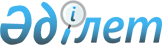 О внесении изменений в решение Сырдарьинского районного маслихата от 27 декабря 2019 года №366 "О бюджете сельского округа Акжарма на 2020-2022 годы"
					
			С истёкшим сроком
			
			
		
					Решение Сырдарьинского районного маслихата Кызылординской области от 18 марта 2020 года № 388. Зарегистрировано Департаментом юстиции Кызылординской области 19 марта 2020 года № 7326. Прекращено действие в связи с истечением срока
      В соответствии со статьей 109-1 кодекса Республики Казахстан от 4 декабря 2008 года "Бюджетный кодекс Республики Казахстан" и пунктом 2-7 статьи 6 Закона Республики Казахстан от 23 января 2001 года "О местном государственном управлении и самоуправлении в Республике Казахстан" Сырдарьинский районный маслихат РЕШИЛ: 
      1. Внести в решение Сырдарьинского районного маслихата от 27 декабря 2019 года № 366 "О бюджете сельского округа Акжарма на 2020-2022 годы" (зарегистрировано в Реестре государственной регистрации нормативных правовых актов за номером 7091, опубликовано в эталонном контрольном банке нормативных правовых актов Республики Казахстан 9 января 2020 года) следующие изменения:
      пункт 1 изложить в новой редакции:
      "1. Утвердить бюджет сельского округа Акжарма на 2020 – 2022 годы согласно приложениям 1, 2, 3 соответственно, в том числе на 2020 год в следующих объемах: 
      1) доходы – 120298 тысяч тенге, в том числе: 
      налоговые поступления – 2609 тысяч тенге;
      не налоговые поступления – 40 тысяч тенге;
      поступления трансфертов – 117649 тысяч тенге;
      2) затраты – 122567,3 тысяч тенге;
      3) чистое бюджетное кредитование – 0;
      бюджетные кредиты – 0;
      погашение бюджетных кредитов – 0;
      4) сальдо по операциям с финансовыми активами – 0;
      приобретение финансовых активов – 0;
      поступления от продажи финансовых активов государства – 0;
      5) дефицит (профицит) бюджета) – - 2269,3 тысяч тенге;
      6) финансирование дефицита (использование профицита) бюджета – 2269,3 тысяч тенге.
      поступление займов -0;
      погашение займов –0;
      используемые остатки бюджетных средств – 2269,3 тысяч тенге;".
      Приложения 1, 2, 3 к указанному решению изложить в новой редакции согласно приложениям 1, 2, 3 к настоящему решению.
      2. Настоящее решение вводится в действие с 1 января 2020 года и подлежит официальному опубликованию.  Бюджет сельского округа Акжарма на 2020 год Бюджет сельского округа Акжарма на 2021 год Бюджет сельского округа Акжарма на 2022 год
					© 2012. РГП на ПХВ «Институт законодательства и правовой информации Республики Казахстан» Министерства юстиции Республики Казахстан
				
      Ж. ЕМБЕРГЕНОВ

      Секретарь Сырдарьинскогорайонного маслихата

Е. Әжікенов
Приложение 1 к решению Сырдарьинского районного маслихата от 18 марта 2020 года № 388Приложение 1 к решению Сырдарьинского районного маслихата от 27 декабря 2019 года № 366
Категория
Категория
Категория
Категория
Сумма, тысяч тенге
Класс 
Класс 
Класс 
Сумма, тысяч тенге
Подкласс
Подкласс
Сумма, тысяч тенге
Наименование
Сумма, тысяч тенге
1. ДОХОДЫ
120298
1
Налоговые поступления
2609
04
Hалоги на собственность
2609
1
Hалоги на имущество
55
3
Земельный налог
183
4
Hалог на транспортные средства
2371
2
Неналоговые поступления
40
01
Доходы от государственной собственности
40
5
Доходы от аренды имущества, находящегося в государственной собственности
40
4
Поступления трансфертов 
117649
02
Трансферты из вышестоящих органов государственного управления
117649
3
Трансферты из районного (города областного значения) бюджета
117649
Функциональная группа 
Функциональная группа 
Функциональная группа 
Функциональная группа 
Администратор бюджетных программ
Администратор бюджетных программ
Администратор бюджетных программ
Программа
Программа
Наименование
2. ЗАТРАТЫ
122567,3
01
Государственные услуги общего характера
24646,6
124
Аппарат акима города районного значения, села, поселка, сельского округа
24646,6
001
Услуги по обеспечению деятельности акима города районного значения, села, поселка, сельского округа
24217
032
Капитальные расходы подведомственных государственных учреждений и организаций
429,6
04
Образование
60268
124
Аппарат акима города районного значения, села, поселка, сельского округа
60268,2
004
Дошкольное воспитание и обучение и организация медицинского обслуживания в организациях дошкольного воспитания и обучения
44010,2
041
Реализация государственного образовательного заказа в дошкольных организациях образования
15150
005
Организация бесплатного подвоза учащихся до ближайшей школы и обратно в сельской местности
1108
06
Социальная помощь и социальное обеспечение
2108
124
Аппарат акима города районного значения, села, поселка, сельского округа
2108
003
Оказание социальной помощи нуждающимся гражданам на дому
2108
07
Жилищно-коммунальное хозяйство
10713,9
124
Аппарат акима города районного значения, села, поселка, сельского округа
10713,9
008
Освещение улиц в населенных пунктах
2356
009
Обеспечение санитарии населенных пунктов
1000
011
Благоустройство и озеленение населенных пунктов
7357,9
08
Культура, спорт, туризм и информационное пространство
24202,2
124
Аппарат акима города районного значения, села, поселка, сельского округа
24202,2
006
Поддержка культурно-досуговой работы на местном уровне
24102,2
028
Проведение физкультурно-оздоровительных и спортивных мероприятий на местном уровне
100
12
Транспорт и коммуникации
628
124
Аппарат акима города районного значения, села, поселка, сельского округа
628
045
Обеспечение функционирования автомобильных дорог в городах районного значения, селах, поселках, сельских округах
628
15
Трансферты
0,4
124
Аппарат акима города районного значения, села, поселка, сельского округа
0,4
048
Возврат неиспользованных (недоиспользованных) целевых трансфертов
0,4
3. Чистое бюджетное кредитование
0
Бюджетные кредиты
0
Погашение бюджетных кредитов
 0
4. Сальдо по операциям с финансовыми активами
0
Приобретение финансовых активов
0
Поступления от продажи финансовых активов государства
0
5. Дефицит бюджета (профицит)
-2269,3
6. Финансирование дефицита бюджета (использование профицита)
-2269,3
Поступления займов
0
Погашение займов
0
8
Используемые остатки бюджетных средств
2269,3
01
Остатки бюджетных средств
2269,3
1
Свободные остатки бюджетных средств
2269,3Приложение 2 к решению Сырдарьинского районного маслихата от 18 марта 2020 года № 388Приложение 2 к решению Сырдарьинского районного маслихата от 27 декабря 2019 года № 366
Категория
Категория
Категория
Категория
Сумма, тысяч тенге
Класс 
Класс 
Класс 
Сумма, тысяч тенге
Подкласс
Подкласс
Сумма, тысяч тенге
Наименование
Сумма, тысяч тенге
1. ДОХОДЫ
128718,9
1
Налоговые поступления
2791,6
04
Hалоги на собственность
2791,6
1
Hалоги на имущество
58,9
3
Земельный налог
195,8
4
Hалог на транспортные средства
2537,0
2
Неналоговые поступления
42,8
01
Доходы от государственной собственности
42,8
5
Доходы от аренды имущества, находящегося в государственной собственности
42,8
4
Поступления трансфертов 
125884,4
02
Трансферты из вышестоящих органов государственного управления
125884,4
3
Трансферты из районного (города областного значения) бюджета
125884,4
Функциональная группа 
Функциональная группа 
Функциональная группа 
Функциональная группа 
Администратор бюджетных программ
Администратор бюджетных программ
Администратор бюджетных программ
Программа
Программа
Наименование
2. ЗАТРАТЫ
128718,9
01
Государственные услуги общего характера
26371,9
124
Аппарат акима города районного значения, села, поселка, сельского округа
26371,9
001
Услуги по обеспечению деятельности акима города районного значения, села, поселка, сельского округа
25912,2
032
Капитальные расходы подведомственных государственных учреждений и организаций
459,7
04
Образование
65110,8
124
Аппарат акима города районного значения, села, поселка, сельского округа
65110,8
004
Дошкольное воспитание и обучение и организация медицинского обслуживания в организациях дошкольного воспитания и обучения
47714,7
041
Реализация государственного образовательного заказа в дошкольных организациях образования
16210,5
005
Организация бесплатного подвоза учащихся до ближайшей школы и обратно в сельской местности
1185,6
06
Социальная помощь и социальное обеспечение
2255,6
124
Аппарат акима города районного значения, села, поселка, сельского округа
2255,6
003
Оказание социальной помощи нуждающимся гражданам на дому
2255,6
07
Жилищно-коммунальное хозяйство
8283,9
124
Аппарат акима города районного значения, села, поселка, сельского округа
8283,9
008
Освещение улиц в населенных пунктах
2596,9
009
Обеспечение санитарии населенных пунктов
1070,0
011
Благоустройство и озеленение населенных пунктов
4617,1
08
Культура, спорт, туризм и информационное пространство
26696,7
124
Аппарат акима города районного значения, села, поселка, сельского округа
26696,7
006
Поддержка культурно-досуговой работы на местном уровне
26589,7
028
Проведение физкультурно-оздоровительных и спортивных мероприятий на местном уровне
107,0
3. Чистое бюджетное кредитование
0
Бюджетные кредиты
0
Погашение бюджетных кредитов
0
4. Сальдо по операциям с финансовыми активами
0
Приобретение финансовых активов
0
Поступления от продажи финансовых активов государства
0
5. Дефицит бюджета (профицит)
0
6. Финансирование дефицита бюджета (использование профицита)
0Приложение 3 к решению Сырдарьинского районного маслихата от 18 марта 2020 года № 388Приложение 3 к решению Сырдарьинского районного маслихата от 27 декабря 2019 года № 366
Категория
Категория
Категория
Категория
Сумма, тысяч тенге
Класс 
Класс 
Класс 
Сумма, тысяч тенге
Подкласс
Подкласс
Сумма, тысяч тенге
Наименование
Сумма, тысяч тенге
1. ДОХОДЫ
137729,2
1
Налоговые поступления
2987,0
04
Hалоги на собственность
2987,0
1
Hалоги на имущество
63,0
3
Земельный налог
209,5
4
Hалог на транспортные средства
2714,6
2
Неналоговые поступления
45,8
01
Доходы от государственной собственности
45,8
5
Доходы от аренды имущества, находящегося в государственной собственности
45,8
4
Поступления трансфертов 
134696,3
02
Трансферты из вышестоящих органов государственного управления
134696,3
3
Трансферты из районного (города областного значения) бюджета
134696,3
Функциональная группа 
Функциональная группа 
Функциональная группа 
Функциональная группа 
Администратор бюджетных программ
Администратор бюджетных программ
Администратор бюджетных программ
Программа
Программа
Наименование
2. ЗАТРАТЫ
137729,2
01
Государственные услуги общего характера
28217,9
124
Аппарат акима города районного значения, села, поселка, сельского округа
28217,9
001
Услуги по обеспечению деятельности акима города районного значения, села, поселка, сельского округа
27726,0
032
Капитальные расходы подведомственных государственных учреждений и организаций
491,8
04
Образование
69668,5
124
Аппарат акима города районного значения, села, поселка, сельского округа
69668,5
004
Дошкольное воспитание и обучение и организация медицинского обслуживания в организациях дошкольного воспитания и обучения
51054,8
041
Реализация государственного образовательного заказа в дошкольных организациях образования
17345,2
005
Организация бесплатного подвоза учащихся до ближайшей школы и обратно в сельской местности
1268,5
06
Социальная помощь и социальное обеспечение
2413,4
124
Аппарат акима города районного значения, села, поселка, сельского округа
2413,4
003
Оказание социальной помощи нуждающимся гражданам на дому
2413,4
07
Жилищно-коммунальное хозяйство
8863,8
124
Аппарат акима города районного значения, села, поселка, сельского округа
8863,8
008
Освещение улиц в населенных пунктах
2778,7
009
Обеспечение санитарии населенных пунктов
1144,9
011
Благоустройство и озеленение населенных пунктов
4940,2
08
Культура, спорт, туризм и информационное пространство
28565,5
124
Аппарат акима города районного значения, села, поселка, сельского округа
28565,5
006
Поддержка культурно-досуговой работы на местном уровне
28451,0
028
Проведение физкультурно-оздоровительных и спортивных мероприятий на местном уровне
114,5
3. Чистое бюджетное кредитование
0
Бюджетные кредиты
0
Погашение бюджетных кредитов
0
4. Сальдо по операциям с финансовыми активами
0
Приобретение финансовых активов
0
Поступления от продажи финансовых активов государства
0
5. Дефицит бюджета (профицит)
0
6. Финансирование дефицита бюджета (использование профицита)
0